Прокат проектора BenQ MH680Наша компания известна в сфере проката проекторов, аренды звука. Рекомендуем взять в прокат проектор различных вариаций, проекторы для семинаров, проекторы для выставок и проведения мастер классов. Предлагаем Вашему вниманию обзор нового проектора.Проектор BenQ MH680 для бизнеса и бюджетных организаций и сфер образования. Проектор уже появился на рынке и очень интригует своей ценой, удивив низкой для аппарата с Full HD разрешением и яркостью в 3000 Lm. Главный вопрос у всех интересующихся этим проектором является ли он, какой-то упрощенной модификацией чего-то или представляет собой полноценный, хорошо функциональный оснащенный аппарат соответствующий современным требованиям. Быстро разобраться в этом помогает тот факт, что MH680 очень похож  на суперпопулярный домашний кинотеатр BenQ w1070. В этом нет ничего удивительного. Когда то из проекторов для бизнеса делали аппараты для домашних кинотеатров, теперь все наоборот. Производитель создает шасси точное для качественного  видео, выпускает аппарат для домашнего кинотеатра и если модель удалась, то производит на ее основе проекторы для бизнеса и образования. Таким образом, определив, что по типам MH680 является очень известный проектор BenQ w1070 можно сделать первый вывод, в проекторе MH680 все отлично с воспроизведением видео, контрастностью и с 3D. В этом месте вспомним, что эти аппараты используют DLP технологию, а значит контрастность и 3D в них максимальны и безупречны. Теперь посмотрим, что изменилось в MH680 по сравнению с кинотеатральным аппаратом BenQ w1070. Это легче всего увидеть, посмотрев на коммутационные панели управления. Обычно бизнес модификацию удалением части входов, оставляют только HDMI, убирают компонентный. Как правило, на этом и останавливаются, дают новое название и отправляют проектор в жизнь. Аппарат BenQ поступил совсем по-другому. Один вход из HDMI действительно убрали, но зато добавили столько, что цена проектора должна была увеличиться минимум в 1,5 раза, но, и это самое удивительное, в этом проекторе цена не выросла, более того чтоб, подчеркнуть это, ее сделали на 10 долларов ниже. Можно отметить проектор стал на 1000 Lm ярче, появился дополнительный VGA вход,  добавили выход на монитор VGA. Добавилась функция USB дисплей. Главное приобретение новой модели полноразмерный USB вход с большим количеством интересных функций. В проекторе появился встроенный фото файл. Сюда же можно вставить wi-fi кабель для беспроводного подключения и что важно этот wi-fi модуль поставляется вместе с проектором. Это большой плюс. Имеет самый удобный способ подключения телефонов и планшетов. Комплектация: проектор с крышкой, ПК кабель, кабель питания, инструкция на бумаге и на диске, wi-fi приемник с инструкцией на диске и в самом приемнике программа для подключения к компьютеру, которая скачивается и устанавливается при первом подключении. Пульт проектора не большой, удобный. Верхняя панель управления имеет фокусировку, оптическое увеличение. В проекторе хороший, достаточно короткофокусный объектив. Наклон проектора регулируется передней выдвигающейся ножкой и увеличивающейся задней. Прокат проекторов – это хороший шанс задействовать широкий диапазон особенных способностей прогрессивной мультимедийной техники для презентаций, однако при этом существенно сэкономить средства.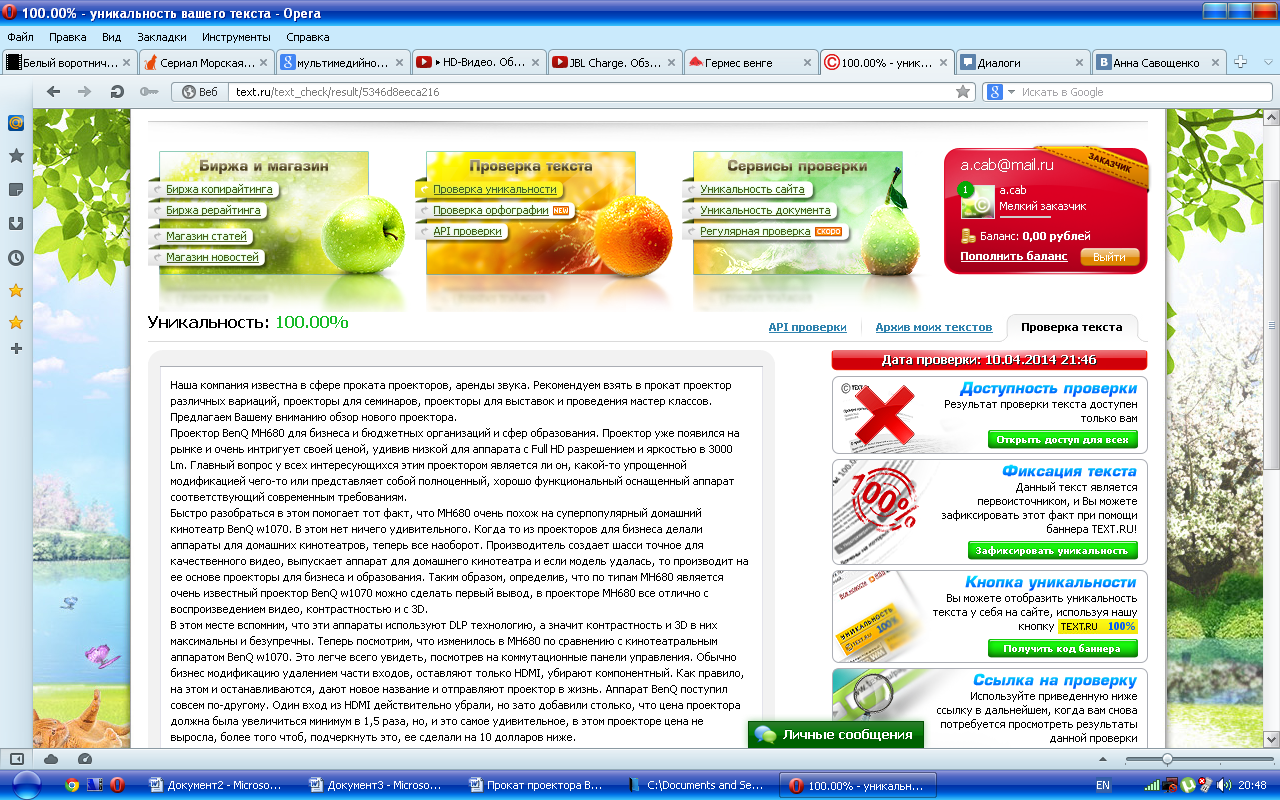 